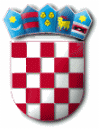 REPUBLIKA HRVATSKAVUKOVARSKO - SRIJEMSKA ŽUPANIJAOPĆINA DRENOVCINAČELNIK KLASA: 022-01/21-01/578URBROJ: 2212-05-21-02Drenovci, 14. rujna 2021. godine                                                                              - Proračunskim korisnicima                                                                                Općine Drenovci	PREDMET: Upute za izradu Proračuna Općine Drenovci                               za razdoblje 2022. do 2024. godine,                             - dostavljaju se.UPUTE ZA IZRADU PRORAČUNA OPĆINE DRENOVCIZA RAZDOBLJE 2022. DO 2024. GODINESukladno Zakonu o proračunu, a na temelju Smjernica, Ministarstvo financija je sastavilo Upute za izradu proračuna jedinica lokalne i područne (regionalne) samouprave za razdoblje 2022. - 2024. (dalje u tekstu: Upute).Upute sadrže:temeljne ekonomske pokazatelje iz Smjernica,metodologiju izrade financijskog plana proračunskih korisnika jedinice,metodologiju izrade proračuna jedinica lokalne i područne (regionalne) samouprave,promjene i novosti koje donosi Nacrt prijedloga zakona o financiranju jedinica lokalne i područne (regionalne) samouprave,planiranje rashoda proračunskih korisnika u sklopu decentraliziranih funkcijapripadajuće obrasce. Upute su dostavljene svim županijama, gradovima i općinama kako bi, na temelju istih i u skladu s odredbama Zakona o proračunu, izradile upute za izradu proračuna jedinice i dostavile ih svojim proračunskim i izvanproračunskim korisnicima.Člancima  27. i 29. Zakonu o proračunu propisano je da, na osnovi smjernica Vlade i uputa za izradu prijedloga državnog proračuna Ministarstvo financija sastavlja upute za izradu proračuna jedinica lokalne i područne (regionalne) samouprave i dostavlja ih jedinicama lokalne i područne (regionalne) samouprave do 15. kolovoza tekuće godine. Upravno tijelo za financije nakon primitka uputa, izrađuje upute za izradu proračuna jedinice lokalne i područne (regionalne) samouprave i dostavlja ih proračunskim i izvanproračunskim korisnicima proračuna jedinice lokalne i područne (regionalne) samouprave. Upute sadrže:1. temeljna ekonomska ishodišta i pretpostavke za izradu prijedloga proračuna jedinice lokalne i područne (regionalne) samouprave,2. opis planiranih politika jedinice lokalne i područne (regionalne) samouprave,3. procjenu prihoda i rashoda te primitaka i izdataka proračuna jedinice lokalne i područne (regionalne) samouprave u sljedeće tri godine,4. visinu financijskog plana po proračunskim korisnicima koja sadrži visinu financijskog plana za prethodnu proračunsku godinu i tekuću proračunsku godinu, te visinu financijskog plana za sljedeću proračunsku godinu i za sljedeće dvije godine, raspoređen na:a) visinu sredstava potrebnih za provedbu postojećih programa, odnosno aktivnosti, koje proizlaze iz trenutno važećih propisa, ib) visinu sredstava potrebnih za uvođenje i provedbu novih ili promjenu postojećih programa, odnosno aktivnosti,5. način pripreme te terminski plan za izradu proračuna i prijedloga financijskih planova proračunskih i izvanproračunskih korisnika proračuna jedinice lokalne i područne (regionalne) samouprave.Na osnovi uputa za izradu prijedloga proračuna jedinica lokalne i područne (regionalne) samouprave, proračunski korisnici jedinica lokalne i područne (regionalne) samouprave izrađuju prijedlog financijskog plana. Prijedlog financijskog plana sadrži:1. prihode i primitke iskazane po vrstama,2. rashode i izdatke predviđene za trogodišnje razdoblje, razvrstane prema proračunskim klasifikacijama,3. obrazloženje prijedloga financijskog plana.METODOLOGIJA IZRADE PRIJEDLOGA FINANCIJSKOG PLANA PRORAČUNSKIH KORISNIKA OPĆINE DRENOVCIProračunski korisnici Općine Drenovci obvezni su izrađivati financijske planove u skladu s odredbama Zakona o proračunu,  Pravilnika o proračunskim klasifikacijama i Pravilnika o proračunskom računovodstvu i Računskom planu te se pridržavati ovih Uputa. Proračunski korisnici Općine Drenovci svoje financijske planove dostavljaju Općini Drenovci, čiji su korisnici, odnosno Općinskom načelniku Općine Drenovci.Proračunski korisnik u financijskom planu treba iskazati sve svoje prihode i rashode bez obzira na moguće uplate dijela prihoda korisnika u proračun Općine Drenovci ili podmirivanje dijela rashoda korisnika izravno s računa Općine Drenovci. Prijedlog financijskog plana proračunskog korisnika za razdoblje 2022. - 2024. u skladu s odredbama Zakona o proračunu sadrži:•	procjene prihoda i primitaka iskazane po vrstama za razdoblje 2022. - 2024.,•	plan rashoda i izdataka za razdoblje 2022. - 2024., razvrstane prema proračunskim klasifikacijama i•	obrazloženje prijedloga financijskog plana.Proračunski korisnik Općine Drenovci prihode i primitke, rashode i izdatke za 2022. godinu planira na razini podskupine (treća razina računskog plana), a za 2023. i 2024. na razini skupine (druga razina računskog plana). Uz ekonomsku i programsku klasifikaciju, proračunski korisnici u izradi financijskog plana primjenjuju i klasifikaciju po izvorima financiranja. Upravna vijeća i ostala upravljačka tijela proračunskih korisnika jedinica (ravnatelji) obvezni su usvojiti financijski plan do kraja godine, kako bi se od 1. siječnja 2022. mogle preuzimati i izvršavati nove obveze. Proračunski korisnik može izrađivati i prijedlog financijskog plana na razini odjeljka (četvrta razina računskog plana). Međutim upravno vijeće ili drugo upravljačko tijelo obvezno je usvojiti financijski plan korisnika, a predstavničko tijelo proračun za 2022. godinu na razini podskupine (treća razina računskog plana), a projekcije za 2023. i 2024. godinu na razini skupine (druga razina računskog plana).Planiranje viškova/manjkova iz prethodnih godina u financijskom planu proračunskog korisnikaFinancijski plan proračunskog korisnika treba biti uravnotežen. Izuzev prihoda i rashoda (korisnici najčešće nemaju primitaka i izdataka), u financijski plan je potrebno uključiti i predviđeni manjak, odnosno višak prihoda te s navedenim bilančnim kategorijama postići uravnoteženje. Financijski plan koji uključuje isključivo plan prihoda i rashoda bez rezultata poslovanja ne pruža cjelovit financijski okvir za donošenje odluka o budućoj potrošnji i izvorima financiranja. Evidentno je da izvori financiranja poslovanja korisnika nisu isključivo prihodi tekuće godine, već i viškovi iz prethodnih godina. Proračunski korisnici koji posluju s manjkom trebaju kroz financijski plan pokazati korekcije pogrešnih odluka iz prošlosti iz kojih su manjkovi proizašli i iznaći načine za njihovo pokriće. Manjkovi se mogu pokriti ili na teret novih izvora financiranja, odnosno rasta prihoda ili smanjenjem ukupne rashodovne strane u visini nastalih manjkova. Često je pitanje može li se sukcesivno, kroz više godina planirati pokriće manjka iz prethodne(ih) godina. Iznimno, kada proračunski korisnici dođu u situaciju da im preneseni manjak čini značajan dio ukupnog financijskog plana, odnosno da ga s obzirom na projekciju prihoda i stvorene obveze ne mogu realno pokriti u jednoj godini (a da istodobno nastave pružati javnu uslugu zadovoljavajuće kvalitete), moguće je sukcesivno planirati pokriće manjka kroz trogodišnje razdoblje za koje se financijski plan donosi, s tim da nije moguće sav manjak prebaciti na posljednju godinu zadanog trogodišnjeg okvira. Sukcesivno planiranje pokrića manjka moguće je jedino pod uvjetom da se uz financijski plan donese i akt koji će sadržavati:1.  analizu i ocjenu postojećeg financijskog stanja institucije, 2. prijedlog mjera za otklanjanja utvrđenih uzroka nastanka negativnog poslovanja te mjera za stabilno održivo poslovanje (to je skup mjera za povećanja visine i/ili strukture prihoda, poboljšanje naplate potraživanja, racionalizaciju poslovanja sa ciljem boljeg iskorištenja kapaciteta i snižavanja troškova, nova organizacijska struktura, promjene u razini zapošljavanja i sl.) i3. akcijski plan provedbe navedenih mjera (s opisom mjere, načinom provedbe, rokom provedbe, imenom i prezimenom odgovorne osobe) s očekivanim financijskim i ekonomskim učinkom. Dakle, takav dokument donosi tijelo koje usvaja i sam financijski plan – upravno vijeće ili drugo upravljačko tijelo.Primjenjujući sličnu logiku, proračunski korisnici mogu iznimno sukcesivno planirati trošenje kumuliranog viška iz prethodne(ih) godine. Međutim, i u tom slučaju upravljačko tijelo mora potvrditi tako postupanje. Akt koji uz financijski plan donosi upravljačko tijelo svakako treba odgovoriti na pitanja nastanka tako značajnog viška, stvaranja mogućnosti za smanjenje ili ukidanje određenih naknada koje se naplaćuju za usluge koje pružaju proračunski korisnici te načina i svrhe za koju će se upotrijebiti navedeni višak u zadanom trogodišnjem okviru. S druge strane, proračunski korisnici svjesni su potrebe uključivanja rezultata u financijski plan, ali najčešće ne znaju na koji način tehnički to provesti. Rezultat o kojem govorimo je u računovodstvenim evidencijama iskazan na podskupini računa 922 Višak/manjak prihoda.Višak i manjak ne iskazuje se u financijskom planu na računima razreda 6/7 i 3/4, već se u sam financijski plan uključuje bilančna pozicija 922 Višak/manjak prihoda. Činjenica je da je konačni rezultat poslovanja poznat tek u siječnju godine za koju se donosi financijski plan pa se zbog toga prilikom planiranja tj. izrade financijskog plana u obzir uzima planirani rezultat poslovanja, odnosno njegova procjena rezultata poslovanja.Model financijskog plana proračunskog korisnika proračuna Općine Drenovci dan je u prilogu ovih Uputa. Sastoji se od Općeg dijela, Plana prihoda i primitaka te Plana rashoda i izdataka.Obrazloženje financijskog planaPostupak izmjene i dopune financijskog plana proračunskog korisnika S obzirom da se posebni dio proračuna Općine Drenovci sastoji od financijskih planova proračunskih korisnika, razvidna je obveza uključivanja svih prihoda i primitaka, rashoda i izdataka svih proračunskih korisnika u proračun, sukladno ekonomskoj, programskoj, funkcijskoj, organizacijskoj, lokacijskoj klasifikaciji te svim izvorima financiranja. Navedeno je u skladu s  primjenom načela jedinstva i sveobuhvatnosti proračuna.Prema Zakonu o proračunu te Pravilniku o proračunskom računovodstvu i Računskom planu namjenski prihodi i primici te vlastiti prihodi koje ostvare proračunski korisnici jedinica lokalne i područne (regionalne) samouprave, bez obzira na njihovu uključenost u proračun i sustav riznice, i nadalje ostaju prihodi i primici proračunskih korisnika te se tako i evidentiraju. Prihodi su proračunskih korisnika jer korisnici njima raspolažu, odnosno utvrđuju koji će se rashodi podmiriti iz tih izvora. Sukladno Zakonu o proračunu namjenski prihodi i primici te vlastiti prihodi uplaćuju se u proračun. Odlukom o izvršavanju proračuna moguće je odrediti izuzeće od obveze uplate ovih prihoda i primitaka u proračun. Izuzeće od uplate vlastitih i namjenskih prihoda i primitaka proračunskih korisnika ne znači izuzeće od planiranja navedenih prihoda u proračunu. Sukladno navedenom, ostvarivanje spomenutih prihoda i primitaka te trošenje rashoda financiranih iz ovih izvora, a izuzetih od uplate u proračun, mora se pratiti izvještajno na način kako je utvrdila Općina Drenovci.Tijekom godine moguće su nepredviđene okolnosti koje dovode do neplaniranih ostvarenja  prihoda i primitaka te rashoda i izdataka proračunskih korisnika jedinice lokalne i područne (regionalne) samouprave. S obzirom da Zakon o proračunu ne propisuje proceduru u ovakvim slučajevima, proračunski korisnici bili su u dvojbi oko donošenja izmjena i dopuna financijskog plana radi usklađivanja s novim ostvarenjem prihoda i primitaka odnosno rashoda i izdataka.Osnovno pitanje je mogu li upravljačka tijela donositi izmjene i dopune financijskog plana bez prethodne suglasnosti jedinice lokalne i područne (regionalne) samouprave, odnosno bez donošenja izmjena i dopuna proračuna jedinice lokalne i područne (regionalne) samouprave.Kada je riječ o promjenama u financijskom planu proračunskih korisnika koje su vezane uz  financiranje iz izvora općih prihoda i primitaka odnosno iz nadležnog lokalnog proračuna, podrazumijeva se da navedenom nije moguće pristupiti bez suglasnosti jedinice lokalne i područne (regionalne) samouprave odnosno preraspodjela ili izmjena i dopuna proračuna. Međutim, promjene u financijskom planu vezane uz „fleksibilne“ izvore (vlastite i namjenske prihode i primitke) moguće je urediti na različite načine. Stoga će Općina Drenvoci razraditi proceduru za donošenje izmjena i dopuna financijskih planova proračunskih korisnika iz svoje nadležnosti odlukom o izvršavanju proračuna Općine Drenovci za 2022. godinu.PLANIRANJE RASHODA PRORAČUNSKIH KORISNIKA U SKLOPU DECENTRALIZIRANIH FUNKCIJAUkupan iznos sredstava potrebnih za osiguranje minimalnih financijskih standarda (bilančnih prava) u 2022. godini se planiraju uvećana za najviše 4% u odnosu na  prethodnu 2021. godinu.Tijela državne uprave koja su nadležna za decentralizirane funkcije, u suradnji s nositeljima decentraliziranih funkcija te u skladu s potrebama krajnjih korisnika (ustanova), određuju raspodjelu sredstava županijama, Gradu Zagrebu, gradovima i općinama unutar zadanih limita za svaku pojedinu decentraliziranu funkciju. 	Sredstva pomoći izravnanja za decentralizirane funkcije, kao i 2021. godine, bit će osigurana u 	državnom proračunu Republike Hrvatske na razdjelu tijela (ministarstva i druga tijela državne uprave) nadležnog za određenu decentraliziranu funkciju. Radi se o sredstvima namijenjenima jedinicama lokalne i područne (regionalne) samouprave koje iz namjenskog udjela poreza na dohodak ostvare manje sredstava nego im je potrebno za dostizanje minimalnih financijskih standarda te imaju pravo na pomoć izravnanja. TABLICA S LIMITIMA ZA IZRADU PRIJEDLOGA FINANCIJSKIH PLANOVA PRORAČUNSKIH KORISNIKA OPĆINE DRENOVCI:Proračunski korisnici Proračuna Općine Drenovci dužni su usuglasiti i dostaviti prijedloge  svojih financijskih  planova Općinskom načelniku do 01. studenog 2021. godine. Prijedlozi financijskih planova moraju biti izrađeni sukladno propisanoj metodologiji i financijskim okvirima iz ovih Uputa.Općinski načelnik utvrđuje prijedlog Proračuna za 2022. godinu i projekcija za sljedeće dvije godine te ih podnosi Općinskom vijeću na donošenje do 15. studenog 2022. godine.    Po usvajanju Proračuna Općine Drenovci od strane Općinskog vijeća, upravna vijeća i druga upravljačka tijela proračunskih korisnika obvezna su, u skladu s Uputama, usvojiti svoje financijske planove do 31. prosinca 2021. godine te ih, bez odgode, dostaviti Općini Drenovci.		DOSTUPNOST MATERIJALA NA WEB STRANICAMAProračunski korisnici mogu tekst ovih Uputa i prilog „Obrazac prijedloga financijskog plana proračunskog korisnika proračuna Općine Drenovci“ naći i koristiti s mrežne stranice Općine Drenovci.Na internet stranici Ministarstva financija www.mfin.hr (Proračun/Lokalni proračun) nalaze se Upute za izradu proračuna jedinica lokalne i područne (regionalne) samouprave za razdoblje 2022. - 2024. godine, Model prijedloga financijskog plana proračunskog korisnika.							OPĆINSKI NAČELNIK							Josip NasurovićDostaviti:1. Svim proračunskim korisnicima2. Pismohrana, ovdje.NAZIVIZVRŠENJEPLAN PLAN PLAN PLAN PLAN PLAN PLAN PLAN PLAN PLAN NAZIV2020.2021.2022.2022.2022.2023.2023.2023.2024.2024.2024.NAZIV2020.2021.Limit 1.Limit 2.UKUPNOLimit 1.Limit 2.UKUPNOLimit 1.Limit 2.UKUPNOOPĆINSKA NARODNA KNJIŽNICA DRENOVCI1.194.346,281.624.600,001.301.560,001.301.560,001.353.622,001.353.622,001.407.766,001.407.766,00OPĆINSKA NARODNA KNJIŽNICA DRENOVCI1.194.346,281.624.600,001.301.560,001.301.560,001.353.622,001.353.622,001.407.766,001.407.766,00MUZEJ CVELFERIJE360.709,611.058.605,00726.960,00726.960,00756.038,00756.038,00786.279,00786.279,00VIJEĆE BOŠNJAČKE NACIONALNE MANJINE5.000,005.200,005.200,005.408,005.408,005.624,005.624,00UKUPNO1.555.055,892.688.205,002.033.720,002.033.720,002.115.068,002.115.068,002.199.669,002.199.669,00